26.03.2020 czwartek – Zioła – zakładamy hodowlę1. Rozmowa z dziećmi na temat ziół: bazylia, pietruszka, szczypiorek.Wspólne oglądanie ziółBazylia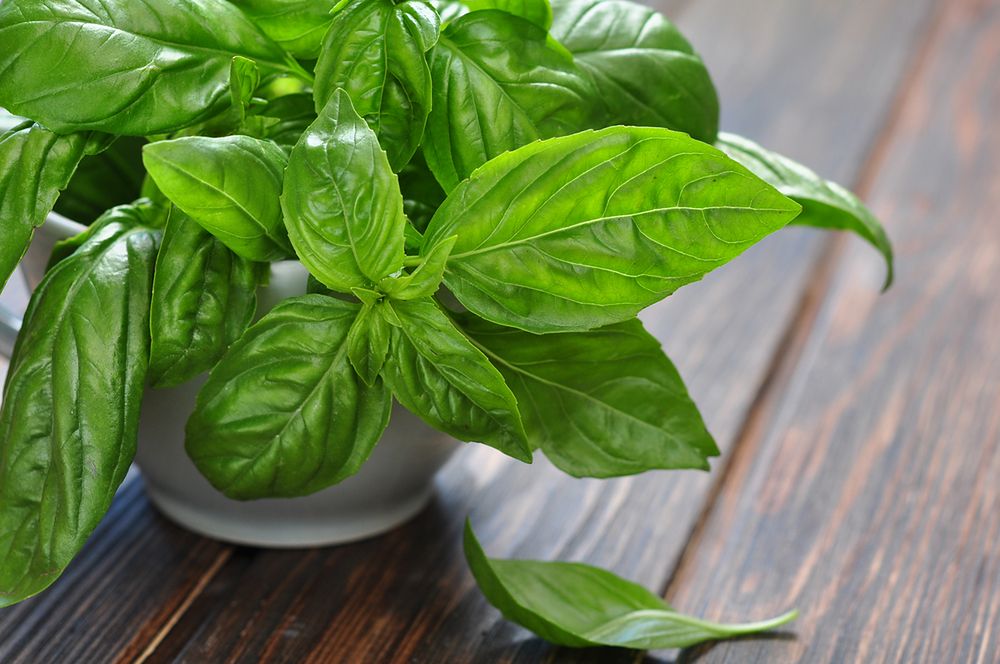 Pietruszka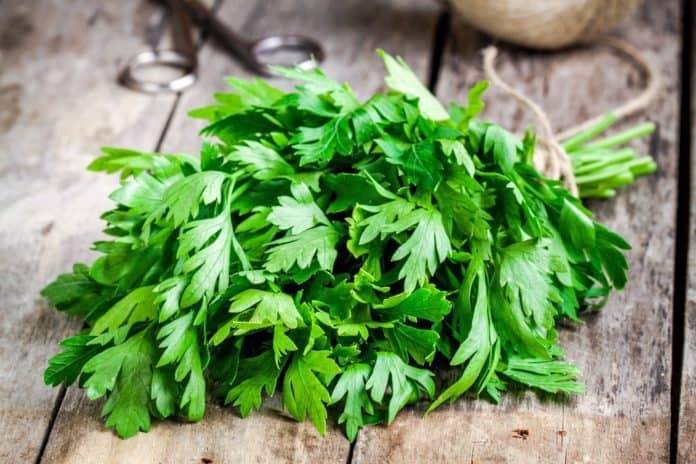 Szczypiorek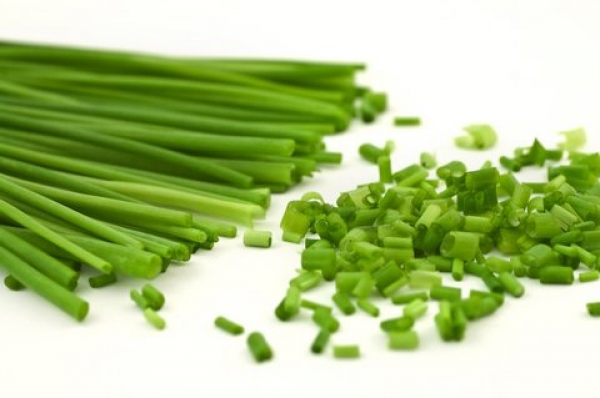 Jeśli maja Państwo te zioła w domu, zachęcam do pokazania świeżych ziół i ich powąchania przez dziecko Rozmowa z dzieckiem do czego służą zioła (do przyprawiania zup, do kanapek, do sałatek)2. Układanie puzzli (jakie macie Państwo w domu) – rozwijanie percepcji wzrokowej i manualnej3. Zabawy przy piosence „Marcowe żaby” https://www.youtube.com/watch?v=HEi4wz8L-6o4. Kolorowanka wiosenna (do wyboru) – metoda dowolna  np. kredki, farby, plastelina…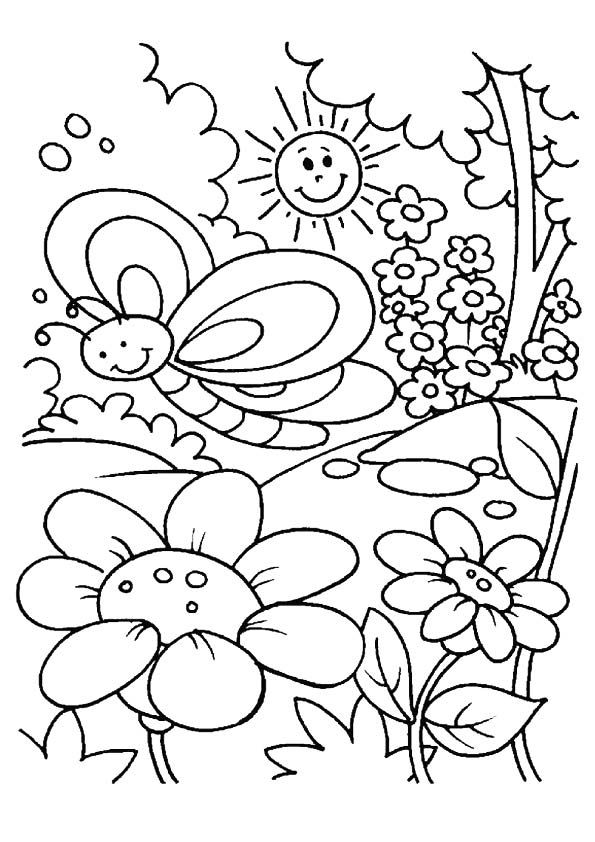 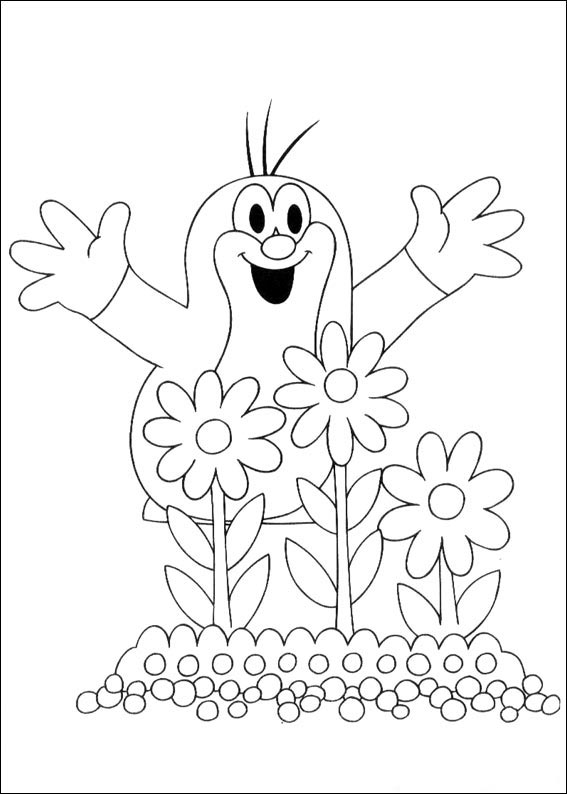 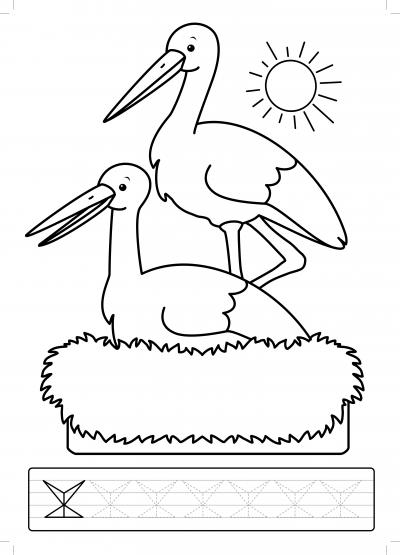 